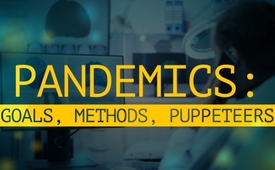 Pandemics - goals, methods, puppeteers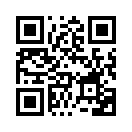 In 2015 the biggest outbreak of the Zika virus, which until then had been completely harmless to humans, occurred in South and Central America. Mutation made the virus dangerous, especially for unborn life. Out of fear of malformed children, the call for abortion was raised. Whether and how the spread of the Zika virus could be connected to this call for abortion is the subject of the Russian documentary “Pandemics: Goals, methods, puppeteers” which provides possible answers. [continue reading]In 2015 the biggest outbreak of the Zika virus infection -  until then completely harmless to humans - occurred in South and Central America. Mutation made the virus dangerous, especially for unborn life. 
While pregnant women went through a fairly harmless course of disease caused by the Zika virus, it had an enormously damaging effect on the fetus. 
The consequence could be microcephaly, a too small growth of the head, with accompanying developmental disorders. Interestingly, the virus has been declared an epidemic in countries where no evidence of natural occurrance of the Zika virus could previously be detected.  

Shortly after the outbreak of fever with its devastating consequences for babies and their families, demonstrations took place not only in major Brazilian cities (2017), but also in many countries around the world. 
The fear of having malformed children, caused the cry  for abortion to become loud, although in these countries abortion was still a crime. 
Supported or led by organizations such as Amnesty International, the masses demanded a general legalization of abortion. 
The following Russian film “Pandemics: Goals, methods, puppeteers” gives possible answers to whether the spread of the Zika virus could be connected to this call for abortion and what corelations can be found here.  

Pandemics: Goals, methods, puppeteers

In 2015 the biggest outbreak of Zika fever in history began in South and Central America. The Zika virus caused a birth defect in the fetus: microcephaly [too small a head].
It manifests itself in a significant reduction in the size of the skull and is associated with possible mental retardation, malformations of the nervous system, and hearing and vision disorders. 
An interesting fact is that the Zika virus was harmless to humans until 2013, when a single mutation occurred in the virus' DNA and it gained the ability to enter the human fetus and infect brain stem cells.
How did a previously harmless virus develop such superpowers?
Military scientists working on a diplomatic basis (and thus enjoying diplomatic immunity) are testing artificially created viruses in Pentagon laboratories in 25 countries. 
In Georgia and Ukraine, the Middle East, Southeast Asia and Africa, US bio-laboratories are financed by the military service DTRA (Defense Threat Reduction Agency) with a budget of 2 billion dollars.

It is striking that the virus did not cause mass pandemics in its original locations. Between 1951 and 1981, the virus was confirmed in Uganda, Tanzania, Egypt, Sierra Leone and Gabon as well as in Asia, India, Malaysia, the Philippines, Thailand, Vietnam and Indonesia. 
However, the virus caused no pandemic in these countries, while in South America over 1.5 million people were infected.
Why was the virus able to spread in such a way in areas where it had never existed before?
The carrier of the Zika virus is a mosquito, better known as the tiger mosquito. There is a type of biological warfare in which insects are used to spread infectious diseases – entomological warfare.

Such insect tests are said to have been carried out by the Pentagon in Georgia. This is proven by documents of a project. In 2014, the “Lugar Research Center” in Georgia was equipped with a special insect breeding facility and started the “Sand-Fly” project in Georgia and the Caucasus.


Sand flies carry dangerous parasites in their saliva and transmit them into human blood when they bite. 
The disease they cause is of great interest to the Pentagon. A report by the American army entitled “Arthropods of Medical Importance in Asia and the European USSR” (1967) lists all local insects, their habitats and the diseases they transmit. 

A 1981 report compares two scenarios: an aerosol bomb attack on a city on one side, and 16 attacks by bloodsucking insects on the other, and their evaluation of cost-effectiveness and number of victims.
A report shows that the latter method can kill 625,000 people for only 29 cents per victim.
Parts of the report, such as the mass production of mosquitoes, are not released. But this means that the operation is still in progress.

This type of mosquito is a carrier of diseases such as tropical fever, Chikungunya virus and Zika, a virus that causes genetic defects in newborns.

The essential difference between the Zika fever pandemic and everything else is that it targets the children in the womb. Why did the pandemic specifically target unborn children?


The answer may lie in the events that followed immediately after the pandemic. The head of the Brazilian epidemiological surveillance explained that women living in areas where Zika fever is prevalent should avoid getting pregnant for the time being.

In neighboring Colombia, the country's health minister said that the wisest solution remains to limit the number of pregnancies during the Zika fever outbreak. The same statements were made in Jamaica and Haiti.


The question of what to do in view of the outbreak of Zika fever was omnipresent in the press. Experts discussed the necessity of legalizing abortions.
Catholic Latin America was an island in the world where abortions were forbidden. 
Now there was a good reason to reconsider these restrictions.
History shows that the law for legalization of abortions was necessarily preceded by corresponding epidemics, which then could be used as an opportunity to pass such a law.

The Zika pandemic has led to a public debate on abortion, as was the case in the United States in the mid-twentieth century after the rubella epidemic.  


In 1921 Margaret Sanger founded an organization called the “American League for Birth Control”.

The name of the organization was also its program: birth control. In order not to raise unnecessary questions in public, the organization was then renamed. It is now called “The International Planned Parenthood Federation”.

In many countries, this organization contributed to the legalization of abortion. In Sweden, for example, abortions have been allowed since 1946, in Great Britain since 1967.

Not insignificant is also the fact that before 2012 abortion was only allowed in Brazil if the pregnancy was caused by rape or if the mother's life was endangered.

Then, in 2012, the Brazilian Supreme Court ruled that abortion is allowed if anencephaly is found in the embryo malformation of the skull and brain].
The Brazilian justice system had thus paved the way for events that were yet to happen.
This decision was taken three years before the outbreak of Zika fever, which can cause microcephaly [too small a head, developmental defects] in newborns.

To support the legalization of abortions, organizations such as Amnesty International conducted regular campaigns. 

Until then, Ireland, Malta and the Philippines had very strict laws to protect the rights of unborn children. But through the efforts of organizations such as Amnesty International, abortions were legalized in Ireland in May 2018.
At the end of 2017, protests against the ban on abortion took place in major Brazilian cities. On August 9th, 2018, abortion lobbyists also tried to pass the law through the Argentinian Senate, but failed.

So it is clear that the Zika virus pandemic was the first step on the way to legalizing abortions.
But pressure rising on this issue will only increase. Russia and the CIS are countries where abortions have been legal for a long time.

The Trotskyists [Marxist-oriented Communists] opened the way to legalizing abortion in 1922. The ban on abortion was last in force during Stalin's era; from 1936 to 1955, with the exception of abortions for medical reasons.

Today, every woman has the right to abortion at public expense. According to official figures, 55,360,000 (fifty-five million three hundred and sixty thousand) abortions were performed in Russia between 1990 and 2018.


German legislation, however, prohibits abortions. Only in special cases may a woman terminate her pregnancy until the 12th week.
Under the influence of the life-supporting organization “Pro life”, abortions on demand or for social reasons were banned in Poland.
In 1996 a traditional march for the protection of life took place in Poland. Hundreds of thousands of people took to the streets in Warsaw to raise their voices in defense of life. It worked.

At a World Bank meeting in Washington, a hypothetical scenario of a new disease outbreak was presented. Tim Evans, the World Bank Group's Senior Director of Health, Food and Population, said that the pandemic is 100% likely to occur and that it will happen faster than we expect.

The World Bank decided to set up a special fund and issue so-called pandemic bonds worth 425,000,000 dollars to combat six types of viruses.
The World Bank expects a new pandemic in the next 10 to 15 years causing damages in the rang 750 billion dollars.


At the Munich Security Conference, Bill Gates said that humanity must understand that a potential pandemic virus could kill up to 30 million people in just one year.
In his view, this threat is comparable to that of a nuclear war and climate change.

Another type of biogenetic weapon is the ethnic biological weapon. These are weapons that predominantly attack ethnic groups or genotypes, although the official development of such weapons has never been publicly confirmed.

Documents show that the USA collects biological material from certain ethnic groups, such as Russians and Chinese.

Putin: “You know that biological material is collected throughout the country and from different ethnic groups and people who live in different geographical locations of the Russian Federation. Here is the question you should be asking yourself: why are they doing this? They do it purposefully and professionally. Well, we are an object of very great interest, and also what I said in the first part of my speech, all of this is in correlation. You see, of course we must face this without fear. Let them do what they want, and we must do what we must do.”


“Pandemics: Goals, methods, puppeteers”
read by Pavel Ivanov, specifcally for the project “Fursov School of Analytics”.

Final note: Kla.TV is not interested in fomenting or confirming fears of any virus with the release of the film.
Rather, the intention is to compare facts from recent history that were dealt with in the film and to find possible clues as to what goals are being pursued against the background of fear-inducing epidemics and pandemics that have been declared.from abuSources:https://youtu.be/9tmplGfTKt8This may interest you as well:---Kla.TV – The other news ... free – independent – uncensored ...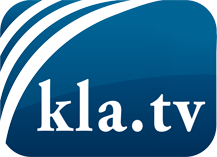 what the media should not keep silent about ...Little heard – by the people, for the people! ...regular News at www.kla.tv/enStay tuned – it’s worth it!Free subscription to our e-mail newsletter here: www.kla.tv/abo-enSecurity advice:Unfortunately countervoices are being censored and suppressed more and more. As long as we don't report according to the ideology and interests of the corporate media, we are constantly at risk, that pretexts will be found to shut down or harm Kla.TV.So join an internet-independent network today! Click here: www.kla.tv/vernetzung&lang=enLicence:    Creative Commons License with Attribution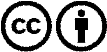 Spreading and reproducing is endorsed if Kla.TV if reference is made to source. No content may be presented out of context.
The use by state-funded institutions is prohibited without written permission from Kla.TV. Infraction will be legally prosecuted.